Allegato A)MODELLO ISTANZA DI PARTECIPAZIONE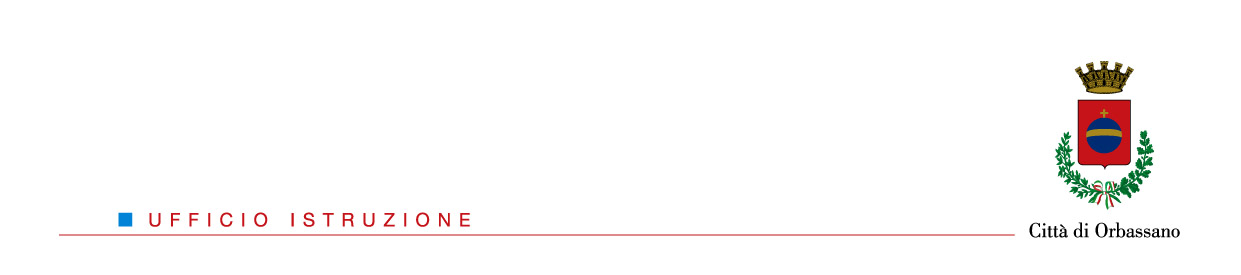 Spett.le Comune di OrbassanoPiazza Umberto I n.510043 Orbassano (TO)OGGETTO: ISTANZA DI PARTECIPAZIONE PER LA CONCESSIONE DELL’UTILIZZO DI LOCALI SCOLASTICI PER LA REALIZZAZIONE DI CENTRI ESTIVI PER LE ANNUALITA’ 2024 E 2025 RIVOLTI AI BAMBINI E RAGAZZI DI ETA’ COMPRESA TRA I 3 E I 17 ANNI Il/La sottoscritto/a (nome e cognome) _______________________________________________DICHIARAai sensi degli artt. 46 e 47 DPR 445/2000, consapevole delle sanzioni penali previste dall'art. 76 DPR 445/2000 per le ipotesi di falsità in atti e dichiarazioni mendaci ivi indicate, quanto segue:le proprie generalità:codice fiscale ____________________________________________________________________data di nascita ___________________ luogo di nascita ________________________ Prov.______residenza in Via_______________________Comune _________________ Prov.___ CAP ______in qualità di: (barrare solo l'opzione che interessa)□ legale rappresentante □ procuratore legale □ altro (specificare) ________________dati identificativi dell'Associazione __________________________________________________________________________partita IVA n. ____________________________ codice fiscale _________________________con sede legale in Via ___________________________________________________________Comune di _________________________________ Prov.___________ CAP ______________n. tel. ______________________n. fax_________________e-mail _______________________di voler essere ammesso alla procedura di selezione per la concessione di locali comunali per la realizzazione di centri estivi 2024 e 2025, rivolti a minori e ragazzi di età compresa tra i 3 e i  17 anni. DICHIARA INOLTREBarrare l'opzione che interessa□	di possedere i requisiti richiesti nell’avviso;□	l'inesistenza delle circostanze ostative di partecipazione alla procedura di cui al D.Lgs. 159/2011,("Codice delle leggi antimafia e delle misure di prevenzione, nonché nuove disposizioni in materia di documentazione antimafia, a norma degli articoli 1 e 2 della legge 13 agosto 2010, n. 136"),□	l'inesistenza di ogni altra situazione che determini l'esclusione dalla procedura e/o l'incapacità a contrattare con ;oppure□	di aver riportato le seguenti condanne per le quali ha beneficiato della non menzione:____________________________________________________________________________________________________________________________________________________________________________________________________________________________________________________________________________________________________________________□	di essere soggetto no-profit;□	di avere realizzato o avere al proprio interno un soggetto che abbia realizzato, nell’ultimo __________ (Min. triennio) attività di Centro estivo rivolto a bambini nella fascia di età compresa tra i 3 e 17 anni (condizione da dimostrare con idonea documentazione dalla quale si evinca l’esperienza pregressa relativa alla tipologia e alla consistenza – temporale  e qualitativa – delle attività e/o le generalità del soggetto in possesso del requisito ed il C. V.) □	di chiedere l’utilizzo delle strutture scolastiche messe a disposizione dal Comune come indicate nell’ allegato avviso;□	di condurre il Centro estivo nel rispetto delle normative vigenti in materia, nonché quelle relative alla sicurezza sul lavoro e alla privacy, all’igiene e sicurezza degli alimenti;□	di impegnarsi a consegnare al Comune, prima dell’inizio del servizio, la Segnalazione Certificata di Inizio Attività (SCIA), per Centri Estivi;□	di assicurare tutti gli oneri e le responsabilità che derivano dalla gestione del Centro estivo, nel rispetto della normativa igienico-sanitaria e di tutela della salute dei minori assegnati (incluso il servizio di refezione);□	di attivare apposita copertura assicurativa R.C. ed infortuni;□	di fornire l'elenco dettagliato dei bambini frequentanti residenti. Il rendiconto quantitativo deve indicare il numero degli iscritti e frequentanti, suddivisi per settimana;□	di facilitare l’accesso alle attività estive di minori e ragazzi disabili, segnalati dal Comune e/o dal Cidis, contribuendo a valorizzare la continuità educativa in accordo con il personale educativo della cooperativa già affidataria del servizio di supporto integrativo scolastico;□	di garantire l’accesso alle attività estive per minori e ragazzi segnalati dal Cidis al nostro ente, esentandoli dal pagamento della retta di frequenza e addebitando al Comune, con apposita rendicontazione, la spesa sostenuta per il pasto, gli ingressi in piscina e la partecipazione ad eventi e/o gite. □	di accettare integralmente ed incondizionatamente tutte le norme e le disposizioni contenute nell’avviso per i Centri Estivi 2024 e 2025 per la concessione dell’utilizzo dei locali per la realizzazione di centri estivi rivolti a bambini e ragazzi di età compresa tra i 3 e i 17 anni;□	di autorizzare, ai sensi del GDPR 679/2016, il trattamento dei dati dichiarati per le finalità previste dalle norme vigenti in materia di contratti pubblici; □	di impegnarsi a sottoscrivere, la convenzione prima dell’inizio del servizio e a prendere atto della documentazione relativa alla normativa sulla sicurezza, escludendo da ogni responsabilità il Comune e le Direzioni scolastiche;□	di assumersi ogni responsabilità, civile, penale e fiscale per quanto concerne l’attività svolta nell’immobile concesso nonché il rispetto dell’art. 1176 del C.C.; □	di provvedere alla verifica quotidiana dei locali concessi in uso, alla integrità degli arredi, degli infissi e degli accessi, a segnalare eventuali danni provocati da terzi ed a ripristinare quelli provocati dai propri operatori e utenti; garantire l’apertura e la chiusura, la custodia e la pulizia dell’impianto tenendo presente che i prodotti di consumo per pulizia ambiente ed igiene personale sono a carico dell’Associazione; □	di impegnarsi ad accettare le attività di controllo e i sopralluoghi che il Comune riterrà di effettuare;Si allega copia (fronte e retro) di un documento di riconoscimento del sottoscrittore, in corso di ValiditàLuogo e data ___________________________________Il dichiarante (timbro e firma) _____________________________________________________(In caso di impossibilità a firmare da parte del Legale rappresentante allegare procura, in copia, o altro documento da cui desumere i poteri attribuiti.)Allegati alla presente: Scheda sintetica di presentazione dell’Associazione dalla quale risultino le principali attività svolte nell’area educativa, socio- culturale, ricreativa, sportiva almeno dell’ultimo triennio.Progetto Organizzativo -  riportante la descrizione dettagliata delle attività che si intendono realizzare nel centro estivo. Il progetto deve essere redatto secondo gli elementi contenuti nella traccia Sub 1, di cui all’avviso pubblico.Costo settimanale riportante l’offerta economica da compilare secondo il modello b) allegato all’avviso summenzionato.copia, autocertificata conforme all’originale, dell’Atto costitutivo e/o dello Statuto dell’Associazione.